Sunday  10 April 2022							      Divine Office Week 2OUR LADY OF LOURDES AND SAINT CECILIAParish Administrator: Mgr Francis JamiesonLandline: 01258 452051 Mobile: 07826 732493Hospital RC Chaplains:Dorchester:  Fr Barry Hallett 01305 255198; Poole: Deacon Declan McConville 01202 442167 Newsletter:  newsletterblandfordcatholics@yahoo.co.ukWebsite:  blandfordcatholics.orgPlease keep in your prayers:  Julie Mulloy; Josie Seath; Leander; Father Tom and all at the Care Home where he is chaplain; and all families of those suffering at this time.MASS INFORMATION CORRECT AT TIME OF PUBLISHING BUT MAY BE SUBJECT TO CHANGE AT SHORT NOTICE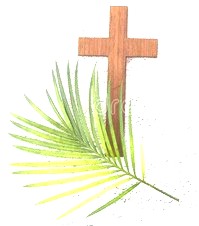 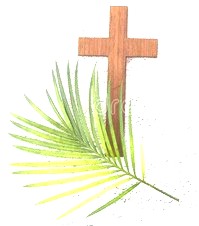 Saturday April 9 9.30 am HOLY MASS (EF)5.30pm HOLY MASS OF SUNDAY Sunday April  10 9am  PALM SUNDAY OF THE PASSION OF THE LORDMonday April  11 9.10am Morning Prayers 9.30 am HOLY MASS  Tuesday April  12 6.10pm Evening Prayers  6.30 pm HOLY MASS  Wednesday April 13 9.10am Morning Prayers 9.30 am HOLY MASSThursday April 14   MAUNDY THURSDAY7pm MASS OF THE LORD'S SUPPERFriday April  15  GOOD FRIDAY3pm CELEBRATION OF THE LORD'S PASSIONSaturday April 16  HOLY SATURDAY8.30pm EASTER VIGILSunday April  17  10am  EASTER SUNDAY   FOR THE SAKE OF THE PEACE OF MIND OF OTHERS, WHO MIGHT BE IMMUNOSUPPRESSED, FRAIL OR ELDERLY, PLEASE OF YOUR CHARITY CONTINUE TO WEAR MASKS IN CHURCHIf you are interested in simple and inspiring explanations of our faith of the sort that are really encouraging, you might like to have a look at this website: simplycatholic.com 	From the USA, and - to use the word again - simply excellent.PILGRIMAGE TO OUR LADY OF GLASTONBURY  After an absence of two years we can look forward to the annual Clifton diocesan pilgrimage to Glastonbury.  It will take place on Sunday, July 10th.  The procession commemorating the martyrdom of Blessed Richard Whiting, the last Abbot of Glastonbury, and his fellow martyrs Blessed Roger James and Blessed John Thorne will start at 2.15 from the abbey grounds opposite the Catholic church. After going through the town it will return to the abbey grounds at about 3pm for Benediction.	Immediately opposite the church, just inside the abbey gates, will be two Chapels; a chapel of Reconciliation where Confessions will be heard from 12noon, and a Chapel of Healing Prayer, where Private Healing Prayer will be offered by members of the Shrine's Healing Ministry, for those who would like to receive it, both ministries finishing at about 3pm.	A number of us went in a minibus three years ago and, like all pilgrimages, was a good mixture of prayer and pleasure.  It would be very good to go this year again now that it possible.  	Would anyone volunteer to organise this pilgrimage?  It is not at all difficult and we have the experience of our last pilgrimage to help us.  If you are willing, please speak to Fr. Francis.WEEKLY OFFERINGS  £196.30.   Thanks to all who contributed.   Ruth, Parish TreasurerWith blessings on every one of our parish familyFather FrancisANY OTHER BUSINESS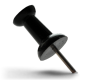 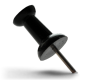 BLANDFORD FOOD BANK  please support our town foodbank in these difficult times.  All donations to go in the large green box at the back of the church. Pasta, cereal and tins of meat, fruit and veg especially needed.  Thank you.  Jan  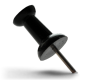 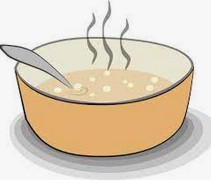 LENT LUNCHES  Thanks to Charlie for hosting the final lunch at her home, on Saturday.  (CAFOD Ukraine Appeal)DATE FOR YOUR DIARY  BLUEBELL WALK - CAFOD UKRAINE APPEAL Saturday 30 April 2022.  I am arranging a walk to the Bluebell Wood in Abbot Street near Pamphill Green. There are sheets at the back of church with the meeting times and information.  If you require further directions to the car parks please contact me or for any other queries. Tea will be served in the church hall from 1.30pm, as we will be returning from different starting and finishing times.  If you can’t come on the walk please join us during the afternoon. To assist with the number of cakes required please put name and the number of people in your party.  As I shall be on the walk, I am asking for a couple of volunteers to be at the hall to receive parishioners and serve tea before I arrive.  Please pray for good weather on the day! ruthhiscock@cbeeches.co.uk  01258 452283.  Ruth 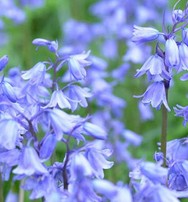 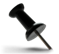  Let’s hope the weather will be good on Easter Sunday, but even if it is not we shall have an Easter Egg hunt for the children in the garden.  Fr Francis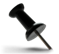 We welcome  contributions to this newsletter from parishioners - please send in links to websites, hard copy, email pictures, prose or poetry, whether to inform or to entertain....."Isn't it bad enough to think of God as an inconveniently omniscient old gentleman in a cope, cloud-enthroned, only waiting till people start really enjoying themselves to leap out at them and spoil the fun?  Or as a meek, white-nightgowned personage with long hair, neatly parted down the middle, looking out upon the agonizing world with an expression of pained melancholy?   And yet, dreadful as are both these crimes against the truth, there is another which strikes me as the worst of all.  It is, to surround the idea of God with an atmosphere of dullness."- Monica Baldwin, I Leap over the Wall                                                       (contributed by Avis)***********************************************************“If love means anything at all it means extending your hand to the unlovable.”― Quentin Crisp                                                                                         (contributed by Avis)**********************************************************"It is your heart, O Mary that is pierced with the steel of the lance.  Much more so than the Heart of Your Son who has already breathed His last."  - St Bernard      (contributed by Hilary)                                                                                                                        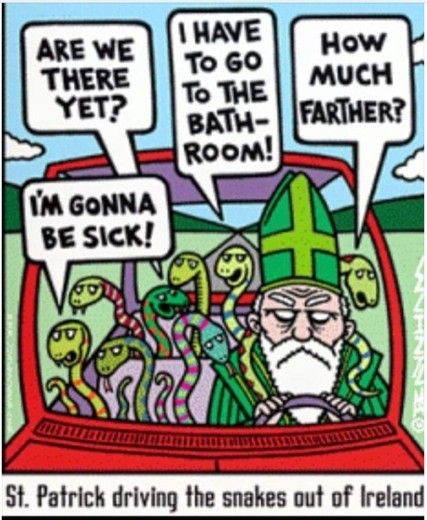 (contributed by Tom Hogan)